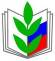 Всего членов профсоюза -61Присутствовало           -48Приглашенных - Секретарь:Очеретняя Т. И.Повестка дня:1.« Итоги 7 Съезда Профсоюза и 25-летие Общероссийского      Профсоюза образования».1. СЛУШАЛИ:Козлову Галину Алексеевну, председателя ПО« Итоги 7 Съезда Профсоюза и 25-летие Общероссийского  Профсоюза      образования».ВЫСТУПИЛИ:1.Сень Оксана Викторовна, учитель химии,рассказала, чтов 2015 году исполняется 110 лет организованному профсоюзному движению в России и образовании и 25 лет Профсоюзу работников народного образования и науки Российской Федерации, познакомила о первых съездах народных учителей, ею было сказано, чтона Учредительном Съезде 26 - 27 сентября 1990 года было провозглашено создание Профессионального союза работников народного образования и науки РСФСР, принят Устав Профсоюза,избраны руководящие органы. Первым Председателем Профсоюза работников народного образования и науки РСФСР был избран Яковлев В.М., который проработал в этой должности до августа 2003 года.Яковлев В.М. внес неоценимый вклад в создание, становление и развитие Профсоюза,  борьбу за социально-экономические права членов Профсоюза в самые трудные годы новейшей российской истории. На IV (внеочередном) Съезде Профсоюза, состоявшемся 18 сентября 2003 года, Председателем Профсоюза избрана Меркулова Галина Ивановна, полномочия которой неоднократно подтверждались на 5,6 и 7 очередных Съездах Профсоюза.Меркулова Галина Ивановна является членом Генерального Совета Федерации Независимых Профсоюзов России. С 1996 года является  членом Европейского комитета Интернационала образования, а с 2003 года вице-президентом Пан-Европейской структуры Интернационала образования.Сегодня Общероссийский Профсоюз образования – это авторитетная  общественная организация, объединяющая в своих рядах миллионы учителей, воспитателей, преподавателей, других работников и студентов (обучающихся) образовательных организаций системы Минобразования РФ.В связи с образованием в Российской Федерации  новых субъектов - Республики Крым и города федерального подчинения Севастополя, в Профсоюзе  в 2014 году созданы две новые региональные организации Профсоюза: Крымская республиканская и Севастопольская городская организации Профсоюза.На начало 2015 года в Профсоюзе действует 80  территориальных организаций на уровне субъектов РФ, 2359 местных профсоюзных организаций на уровне муниципальных образований, около 83-х тысяч первичных профсоюзных организаций и около 70 тысяч профсоюзных групп. Численность Профсоюза  составляет 4.412.950  человек, или 75,4%  от общего количества работников и студентов образовательных организаций  системы Минобрнауки РФ. Среди членов Профсоюза: 2.938.276 (66,6%) – учителей, воспитателей, преподавателей и других работников образования, 1.305.121 (29,6%) студентов (обучающихся)профессиональных образовательных организацийи образовательных организаций высшего образования,169.553 (3,8%) – неработающих пенсионеров-членов Профсоюза.Профсоюзное членство в образовательных организациях системы Минобрнауки России, в которых имеются члены Профсоюза,  составляет:среди работающих - 75,9 % (по отрасли 68,4%); среди обучающихся (студентов)  -  74,3 % (по отрасли 50,9%);общий охват членством среди работающих и обучающихся (студентов) - 75,4% (по отрасли 61,8%).Несмотря на продолжающиеся реформы в образовании и сокращение численности работающих, а также влияние других факторов, в Профсоюзе удалось избежать резкого изменения колебаний общей численности, а в каждой третьей региональной профсоюзной организации  наблюдается рост профсоюзных рядов и повышение процента охвата профсоюзным членством. В 28 региональных профсоюзных организациях увеличилась численность и улучшился охват профсоюзным членством. Профсоюзное членство свыше 90% наблюдается в  Дагестанской, Краснодарской, Кабардино-Балкарской, Татарстанской, Белгородской, Северо-Осетинской, Курской, Саратовской, Тывинской, Карачаево-Черкесской региональных организациях Профсоюза; от 80 до 90% - в Башкирской, Адыгейской, Пензенской, Пермской, Калмыцкой, Ростовской, Нижегородской, Волгоградской, Челябинской, Калужской, Бурятской, Орловской, Чувашской,  Марийской, Мордовской, Чеченской, Крымской, Оренбургской региональных и межрегиональных организациях Профсоюза. В ходе отчетно-выборной кампании 2014 года  в Профсоюзе почти на треть произошло обновление кадров и актива. Среди  руководителей профсоюзных организаций сменяемость составила 24,6%. В  Профсоюз пришло много новых, энергичных  и  молодых профсоюзных работников и  активистов, среди которых более 17% молодёжь до 35 лет.  В целом на общественных началах в выборных органах первичных и территориальных организаций Профсоюза, их постоянных комиссиях работает 922. 503 профсоюзных активиста. 2.Белик Елена Николаевна, учитель физической культуры,которая познакомила кратко всех сотрудников школы с отчётным докладом  председателя Профсоюза,  международного объединения профсоюзов образования стран СНГ, заслуженного  учителя Российской Федерации ГАЛИНЫ ИВАНОВНЫМЕРКУЛОВОЙ,рассказалаобучастии  Центрального Совета Профсоюза, профсоюзным организациям на местах в системной работе над проектом закона «Об образовании в Российской Федерации», в Федеральном законе от 29.12.2012 г. № 273-ФЗ о социально-значимых правах и гарантии работников отрасли.особое внимание она обратила нагосударственную стратегию по обновлению российской системы образования в отчетный период стали проект модернизации региональных систем общего образования (МРСО), указы Президента РФ от 7 мая 2012 года № 597 «О мероприятиях по реализации государственной социальной политики» и № 599 «О мерах по реализации государственной политики в области образования и науки», от 1 июня 2012 года № 761 «О национальной стратегии действий в интересах детей на 2012-2017 годы», от 28 декабря 2012 года № 1688 «О некоторых мерах по реализации государственной политики в сфере защиты детей-сирот и детей, оставшихся без попечения родителей».VII Съезд Профсоюза отметил возросший уровень внимания выборных органов всех уровней структуры Профсоюза к вопросам укрепления организационного единства Профсоюза, проведения единой кадровой и организационно-финансовой политики, усиления исполнительской дисциплины в Профсоюзе.Съезд Профсоюза обозначил конкретные направления и наметил конкретные меры по дальнейшему повышению эффективности работы всех профсоюзных организаций по представительству и защите социально-трудовых прав и профессиональных интересов работников образования-членов Профсоюза.Собрание первичной профсоюзной организации МКОУ СОШ № 8 с. Благодатное  ПОСТАНОВЛЯЕТ:добиваться принятия властью всех уровней реальных мер по направлению в приоритетном порядке доходов бюджетов всех уровней, а также, в случае необходимости, части средств Резервного Фонда на финансирование расходов, связанных с выполнением социальных обязательств в отношении работников образования и обучающихся, и объявленной Президентом России приоритетной задачи развития человеческого потенциала страны; повышать эффективность работы по представительству и защите трудовых прав, профессиональных и социально-экономических интересов членов Профсоюза в целях: • обеспечения роста реальной заработной платы педагогических работников образовательных организаций на основе достижения целевых показателей, установленных в соответствии с Указами Президента России от 2012 года; • проведения ежегодной индексации заработной платы иных работников образования, повышения уровня стипендиального обеспечения студентов;• сохранения или создание новых рабочих мест, обеспечения эффективной занятости в сфере образования; не допускать задолженности по заработной плате работникам образования и выплате стипендий обучающимся, чрезмерной интенсификации труда работающих и искусственного занижения целевых показателей, используемых в качестве ориентиров при повышении заработной платы педагогических работников, снижения уровня социальных гарантий работников образования и обучающихся;Добиваться: повышения социального и профессионального статуса педагогических работников, уровня социальных и трудовых гарантий работников, привлечения в сферу образования молодых специалистов;  совершенствования системы оплаты труда  педагогических и иных работников образования, предусматривая при этом установление доли условно постоянной части  заработной платы в виде окладов (должностных окладов) и ставок заработной платы на уровне не менее 60 процентов в структуре их заработной платы (без учета районных коэффициентов и процентных северных надбавок);ускорения утверждения Правительством РФ единых размеров базовых окладов (базовых должностных окладов), базовых ставок  заработной платы по профессиональным квалификационным группам должностей работников образования в целях обеспечения государственных гарантий по оплате труда, определяемых на федеральном уровне, установления достойного уровня оплаты труда педагогическим и другим работникам образования за выполнение ими должностных обязанностей, а также предотвращения неоправданной межрегиональной дифференциации в оплате труда, обусловленной резкими различиями между субъектами РФ в уровне бюджетной обеспеченности;внесения изменений в Трудовой  кодекс РФ в части  определения и конкретизации состава минимального размера оплаты  труда, установления минимального размера оплаты труда на уровне не ниже прожиточного минимума трудоспособного населения в ближайшей перспективе;ежегодной  индексации заработной  платы работников образования и повышения уровня стипендиального обеспечения студентов в размере не ниже реального уровня  инфляции;совершенствования работы по финансированию деятельности образовательных организаций в целях защиты прав работников образования, повышения эффективности и качества предоставления образовательных услуг, практической реализации норм действующего законодательства, включая Федеральный закон № 83-ФЗ, создания с этой целью необходимой нормативной правовой и научно-методической базы на федеральном уровне, обеспечения проведения мониторинга этой деятельности в субъектах Российской Федерации.Голосовали: «за»  48,  «против» -, «воздержался» -.Председательрайонной организации Профсоюза                                                   Г.А. КозловаПРОФСОЮЗ РАБОТНИКОВ НАРОДНОГО ОБРАЗОВАНИЯ И НАУКИ РОССИЙСКОЙ ФЕДЕРАЦИИ(ОБЩЕРОССИЙСКИЙ ПРОФСОЮЗ ОБРАЗОВАНИЯ)СТАВРОПОЛЬСКАЯ КРАЕВАЯ ОРГАНИЗАЦИЯПЕТРОВСКАЯ РАЙОННАЯ ОРГАНИЗАЦИЯПЕРВИЧНАЯ ПРОФСОЮЗНАЯ ОРГАНИЗАЦИЯМУНИЦИПАЛЬНОГО КАЗЕННОГО ОБЩЕОБРАЗОВАТЕЛЬНОГО УЧРЕЖДЕНИЯ СРЕДНЯЯ ОБЩЕОБРАЗОВАТЕЛЬНАЯ ШКОЛА № 8 с. БлагодатноеСОБРАНИЕПРОТОКОЛПРОФСОЮЗ РАБОТНИКОВ НАРОДНОГО ОБРАЗОВАНИЯ И НАУКИ РОССИЙСКОЙ ФЕДЕРАЦИИ(ОБЩЕРОССИЙСКИЙ ПРОФСОЮЗ ОБРАЗОВАНИЯ)СТАВРОПОЛЬСКАЯ КРАЕВАЯ ОРГАНИЗАЦИЯПЕТРОВСКАЯ РАЙОННАЯ ОРГАНИЗАЦИЯПЕРВИЧНАЯ ПРОФСОЮЗНАЯ ОРГАНИЗАЦИЯМУНИЦИПАЛЬНОГО КАЗЕННОГО ОБЩЕОБРАЗОВАТЕЛЬНОГО УЧРЕЖДЕНИЯ СРЕДНЯЯ ОБЩЕОБРАЗОВАТЕЛЬНАЯ ШКОЛА № 8 с. БлагодатноеСОБРАНИЕПРОТОКОЛПРОФСОЮЗ РАБОТНИКОВ НАРОДНОГО ОБРАЗОВАНИЯ И НАУКИ РОССИЙСКОЙ ФЕДЕРАЦИИ(ОБЩЕРОССИЙСКИЙ ПРОФСОЮЗ ОБРАЗОВАНИЯ)СТАВРОПОЛЬСКАЯ КРАЕВАЯ ОРГАНИЗАЦИЯПЕТРОВСКАЯ РАЙОННАЯ ОРГАНИЗАЦИЯПЕРВИЧНАЯ ПРОФСОЮЗНАЯ ОРГАНИЗАЦИЯМУНИЦИПАЛЬНОГО КАЗЕННОГО ОБЩЕОБРАЗОВАТЕЛЬНОГО УЧРЕЖДЕНИЯ СРЕДНЯЯ ОБЩЕОБРАЗОВАТЕЛЬНАЯ ШКОЛА № 8 с. БлагодатноеСОБРАНИЕПРОТОКОЛ
«26» ноябрь 2015 г.
с. Благодатное
№ 4